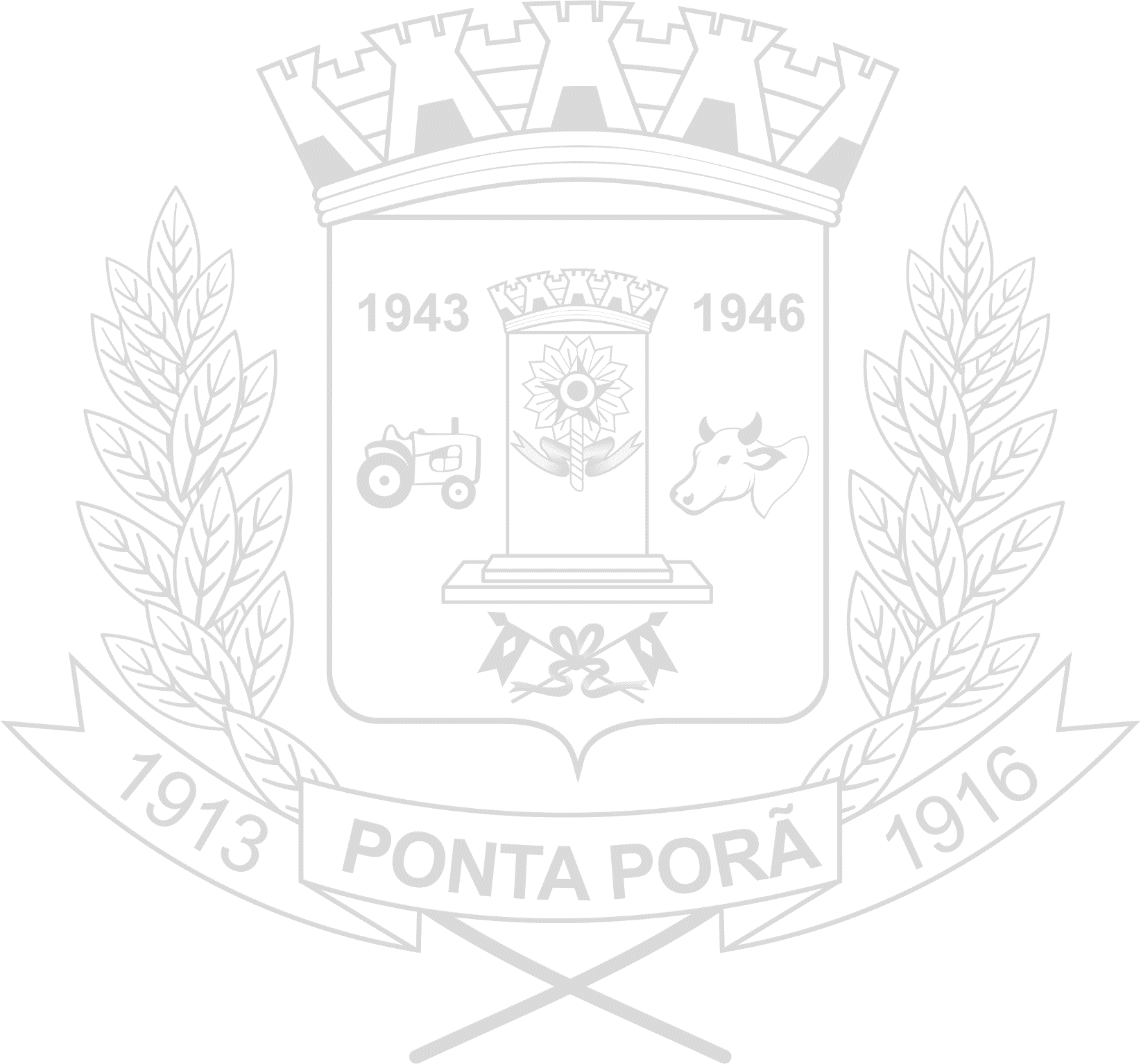 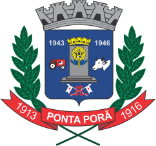 PREFEITURA MUNICIPAL DE PONTA PORÃPREFEITURA MUNICIPAL DE PONTA PORÃPREFEITURA MUNICIPAL DE PONTA PORÃPREFEITURA MUNICIPAL DE PONTA PORÃPREFEITURA MUNICIPAL DE PONTA PORÃPREFEITURA MUNICIPAL DE PONTA PORÃDECLARAÇÃO DE ENCERRAMENTO DA ATIVIDADEDECLARAÇÃO DE ENCERRAMENTO DA ATIVIDADEDECLARAÇÃO DE ENCERRAMENTO DA ATIVIDADEDECLARAÇÃO DE ENCERRAMENTO DA ATIVIDADEESPAÇO RESERVADO PARA PREENCHIMENTO PELA PREFEITURA ESPAÇO RESERVADO PARA PREENCHIMENTO PELA PREFEITURA ESPAÇO RESERVADO PARA PREENCHIMENTO PELA PREFEITURA DECLARAÇÃO DE ENCERRAMENTO DA ATIVIDADEDECLARAÇÃO DE ENCERRAMENTO DA ATIVIDADEDECLARAÇÃO DE ENCERRAMENTO DA ATIVIDADEDECLARAÇÃO DE ENCERRAMENTO DA ATIVIDADENº DA DECLARAÇÃO: Nº DA DECLARAÇÃO: Nº DA DECLARAÇÃO: DECLARAÇÃO DE ENCERRAMENTO DA ATIVIDADEDECLARAÇÃO DE ENCERRAMENTO DA ATIVIDADEDECLARAÇÃO DE ENCERRAMENTO DA ATIVIDADEDECLARAÇÃO DE ENCERRAMENTO DA ATIVIDADEEMISSÃO: EMISSÃO: EMISSÃO: NOME: NOME: NOME: NOME: NOME: NOME: NOME: CNPJ/CPF: CNPJ/CPF: CNPJ/CPF: CNPJ/CPF: CNPJ/CPF: Nº DA CERTIDÃO: Nº DA CERTIDÃO: LOGRADOURO: LOGRADOURO: LOGRADOURO: LOGRADOURO: LOGRADOURO: LOGRADOURO: NÚMERO: COMPLEMENTO: COMPLEMENTO: BAIRRO:  BAIRRO:  BAIRRO:  BAIRRO:  CEP: MUNICÍPIO: PONTA PORÃMUNICÍPIO: PONTA PORÃMUNICÍPIO: PONTA PORÃMUNICÍPIO: PONTA PORÃMUNICÍPIO: PONTA PORÃMUNICÍPIO: PONTA PORÃUF: MATO GROSSO DO SULDISTRITO/POVOADO: DISTRITO/POVOADO: DISTRITO/POVOADO: DISTRITO/POVOADO: DISTRITO/POVOADO: DISTRITO/POVOADO: DISTRITO/POVOADO: ATIVIDADE: ☐ Comércio ou prestação de serviço☐ Condomínio☐ Estabelecimento de saúde☐ Obras de construção civilATIVIDADE: ☐ Comércio ou prestação de serviço☐ Condomínio☐ Estabelecimento de saúde☐ Obras de construção civilATIVIDADE: ☐ Comércio ou prestação de serviço☐ Condomínio☐ Estabelecimento de saúde☐ Obras de construção civilATIVIDADE: ☐ Comércio ou prestação de serviço☐ Condomínio☐ Estabelecimento de saúde☐ Obras de construção civilATIVIDADE: ☐ Comércio ou prestação de serviço☐ Condomínio☐ Estabelecimento de saúde☐ Obras de construção civilATIVIDADE: ☐ Comércio ou prestação de serviço☐ Condomínio☐ Estabelecimento de saúde☐ Obras de construção civilATIVIDADE: ☐ Comércio ou prestação de serviço☐ Condomínio☐ Estabelecimento de saúde☐ Obras de construção civilDECLARAÇÃO DO REQUERENTE: Declaro para todos os fins legais, e em cumprimento ao item 5, da condicionante, da Certidão de Regularidade dos Planos de Gerenciamento de Resíduos Sólidos, que encerrou suas atividades deste empreendimento, conforme documento(s) em anexo comprobatório do ora alegado. O requerente declara ainda estar ciente da sua responsabilidade civil e penal pelas ulteriores e eventuais constatações de passivo ambiental decorrente da atividade acima citada. Declaro, ainda, que todas as informações prestadas e documentos anexos são verdadeiros, assumindo a responsabilidade pelos mesmos sob as penas da lei. DECLARAÇÃO DO REQUERENTE: Declaro para todos os fins legais, e em cumprimento ao item 5, da condicionante, da Certidão de Regularidade dos Planos de Gerenciamento de Resíduos Sólidos, que encerrou suas atividades deste empreendimento, conforme documento(s) em anexo comprobatório do ora alegado. O requerente declara ainda estar ciente da sua responsabilidade civil e penal pelas ulteriores e eventuais constatações de passivo ambiental decorrente da atividade acima citada. Declaro, ainda, que todas as informações prestadas e documentos anexos são verdadeiros, assumindo a responsabilidade pelos mesmos sob as penas da lei. DECLARAÇÃO DO REQUERENTE: Declaro para todos os fins legais, e em cumprimento ao item 5, da condicionante, da Certidão de Regularidade dos Planos de Gerenciamento de Resíduos Sólidos, que encerrou suas atividades deste empreendimento, conforme documento(s) em anexo comprobatório do ora alegado. O requerente declara ainda estar ciente da sua responsabilidade civil e penal pelas ulteriores e eventuais constatações de passivo ambiental decorrente da atividade acima citada. Declaro, ainda, que todas as informações prestadas e documentos anexos são verdadeiros, assumindo a responsabilidade pelos mesmos sob as penas da lei. DECLARAÇÃO DO REQUERENTE: Declaro para todos os fins legais, e em cumprimento ao item 5, da condicionante, da Certidão de Regularidade dos Planos de Gerenciamento de Resíduos Sólidos, que encerrou suas atividades deste empreendimento, conforme documento(s) em anexo comprobatório do ora alegado. O requerente declara ainda estar ciente da sua responsabilidade civil e penal pelas ulteriores e eventuais constatações de passivo ambiental decorrente da atividade acima citada. Declaro, ainda, que todas as informações prestadas e documentos anexos são verdadeiros, assumindo a responsabilidade pelos mesmos sob as penas da lei. DECLARAÇÃO DO REQUERENTE: Declaro para todos os fins legais, e em cumprimento ao item 5, da condicionante, da Certidão de Regularidade dos Planos de Gerenciamento de Resíduos Sólidos, que encerrou suas atividades deste empreendimento, conforme documento(s) em anexo comprobatório do ora alegado. O requerente declara ainda estar ciente da sua responsabilidade civil e penal pelas ulteriores e eventuais constatações de passivo ambiental decorrente da atividade acima citada. Declaro, ainda, que todas as informações prestadas e documentos anexos são verdadeiros, assumindo a responsabilidade pelos mesmos sob as penas da lei. DECLARAÇÃO DO REQUERENTE: Declaro para todos os fins legais, e em cumprimento ao item 5, da condicionante, da Certidão de Regularidade dos Planos de Gerenciamento de Resíduos Sólidos, que encerrou suas atividades deste empreendimento, conforme documento(s) em anexo comprobatório do ora alegado. O requerente declara ainda estar ciente da sua responsabilidade civil e penal pelas ulteriores e eventuais constatações de passivo ambiental decorrente da atividade acima citada. Declaro, ainda, que todas as informações prestadas e documentos anexos são verdadeiros, assumindo a responsabilidade pelos mesmos sob as penas da lei. DECLARAÇÃO DO REQUERENTE: Declaro para todos os fins legais, e em cumprimento ao item 5, da condicionante, da Certidão de Regularidade dos Planos de Gerenciamento de Resíduos Sólidos, que encerrou suas atividades deste empreendimento, conforme documento(s) em anexo comprobatório do ora alegado. O requerente declara ainda estar ciente da sua responsabilidade civil e penal pelas ulteriores e eventuais constatações de passivo ambiental decorrente da atividade acima citada. Declaro, ainda, que todas as informações prestadas e documentos anexos são verdadeiros, assumindo a responsabilidade pelos mesmos sob as penas da lei. LOCAL: LOCAL: LOCAL: DATA:DATA:DATA:DATA:NOME COMPLETO: NOME COMPLETO: NOME COMPLETO: NOME COMPLETO: NOME COMPLETO: NOME COMPLETO: NOME COMPLETO: 